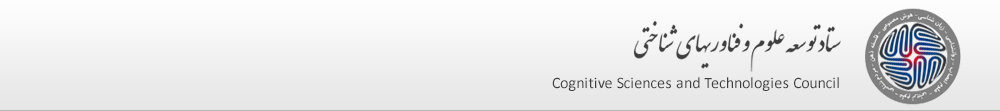 بسمه تعالیپیش نویس فرم ثبت نام مرحله اول برگزاری کنگره ها و همایش های ملی و بین المللی عنوان کنگره یا همایش:      مجری کنگره یا همایش:  	     				شناسه بر روی پرتال ستاد:       نوع کنگره یا همایش:       		ملی 			بین المللی   محورهای کنگره یا همایش: مخاطبان کنگره:وب سایت کنگره:       محل اجرای کنگره :          تاریخ و مدت زمان اجرای کنگره:        تعداد پنل ها و سخنرانی ها:       تعداد مقالات ارائه شده: لیست اساتید مدعو:در صورتی که این کنگره با  همکاری سایر مراکز و سازمان ها انجام می‌شود آن را ذکر فرمایید:اهداف برگزاری کنگره (حداکثر 150 کلمه):ضرورت و  اهمیت برگزاری کنگره (حداکثر 150 کلمه):اعتباردرخواستی:لطفا نام 5 نفر که  از نظر جنابعالی توانایی و تخصص لازم در ارزیابی طرح کنگره شما را دارند ذکر کنید (ستاد مقید به استفاده از این افراد نیست)تعهد اخلاقی مجری کنگره (اظهارنامه):اینجانب با اطلاع کامل از رویه ها و ضوابط اجرای کنگره ها و همایش ها، این پرسشنامه را تکمیل و کلیه مندرجات آن‌را تایید می نمایم. مسئولیت وجود هرگونه نقص یا اشتباه در پیشنهاد ارائه شده بر عهده اینجانب بوده و متعهد میشوم که این طرح بطور همزمان برای موسسات دیگر جهت حمایت ارائه نگردیده است. همچنین متعهد می شوم که مدیریت تعهدات مالی با بقیه ذی نفعان کنگره با مجری کنگره می باشد.نام و نام خانوادگی مجریتاریخ:      				امضاء     تعداد مقالات ارائه شفاهیتعداد مقالات ارائه پوستریتعداد مقالات چاپ در مجموعه مقالاتتعداد چکیده مقالاتجمع کل مقالات همایشکشور تابعهسازمان محل اشتغالشغلمرتبه علمیمدرک تحصیلینام و نام خانوادگی استاد مدعوردیفمرکزحیطه فعالیتزمینه همکارینقش در انجام کارگاهفرد مرتبط  اصلیعنوان هزینهتعدادمبلغ درخواستی (به ریال)مبلغ درخواستی (به ریال)عنوان هزینهتعدادبه ازای هر نفرمبلغ کلاساتید برجسته خارجی به عنوان سخنران مدعواساتید برجسته خارجی به عنوان سخنران مدعوارائه شفاهی مقالات توسط افراد مقیم خارج کشور  ارائه شفاهی مقالات توسط افراد داخل کشور  ارائه پوستری مقالاتشرکت کنندگانهزینه های اجرایی سایر هزینه ها جمع کلجمع کلنام و نام خانوادگیتخصصمحل خدمتایمیل، تلفن و آدرس